II. JÖVEDELEMNYILATKOZAT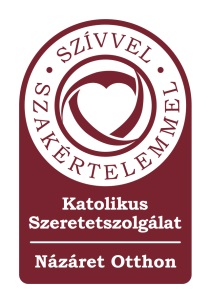 Az ellátást kérelmező személyre vonatkozó személyes adatok:Név:     Születési név:     Anyja neve:     Születési hely, idő:     Lakóhely:     Tartózkodási hely:     (itt azt a lakcímet kell megjelölni, ahol a kérelmező életvitelszerűen tartózkodik)Telefonszám (nem kötelező megadni): ………………………………….    Az 1993. évi III. törvény 117/B. §-a szerint a mindenkori intézményi térítési díjjal azonos személyi térítési díj megfizetését az ellátást igénylő vagy a térítési díjat megfizető más személy vállalja-e (a rovat kitöltése nem minősül tényleges vállalásnak): igen - ebben az esetben a Jövedelemnyilatkozat további részét és a III. Vagyonnyilatkozat  nyomtatványt nem kell kitölteni, nemAz ellátást kérelmező személyre vonatkozó jövedelmi adatok:……………..	……………                                                 ………………………………….  Hozzátartozó a	láírása                                                             Az ellátást igénybe vevő                                                                                              (törvényes képviselő) aláírásaA jövedelem típusaNettó összegMunkaviszonyból és más foglalkoztatási jogviszonyból származó:Társas és egyéni vállalkozásból, őstermelői, szellemi és más önálló tevékenységből származó:Táppénz, gyermekgondozási támogatások:Nyugellátás és egyéb nyugdíjszerű rendszeres szociális ellátások:Önkormányzat és állami foglalkoztatási szervek által folyósított ellátások:Egyéb jövedelem:Összes jövedelem:Büntetőjogi felelősségem tudatában kijelentem, hogy a közölt adatok valóságnak megfelelnek. a térítési díj megállapításához szükséges jövedelmet igazoló bizonylatokat egyidejűleg csatoltam. Hozzájárulok a kérelemben szereplő adatoknak az eljárás során történő felhasználásához.Dátum: